Zbrush HotkeysTermsTool – Zbrush object of different typesPolymesh - A polymesh is a 3D model that is composed of polygons. In ZBrush, only polymeshes can be sculpted. Subtool – Individual polygon meshDocument – background 2D canvasDynamesh - base mesh generation toolZremesher – automatic retopology toolLightbox – Window that displays the content of the folders located in the root folder of ZBrush, by categories: Documents, Tool, Brushes, Material, Alphas, Textures, ZScript and Other.Main Brushes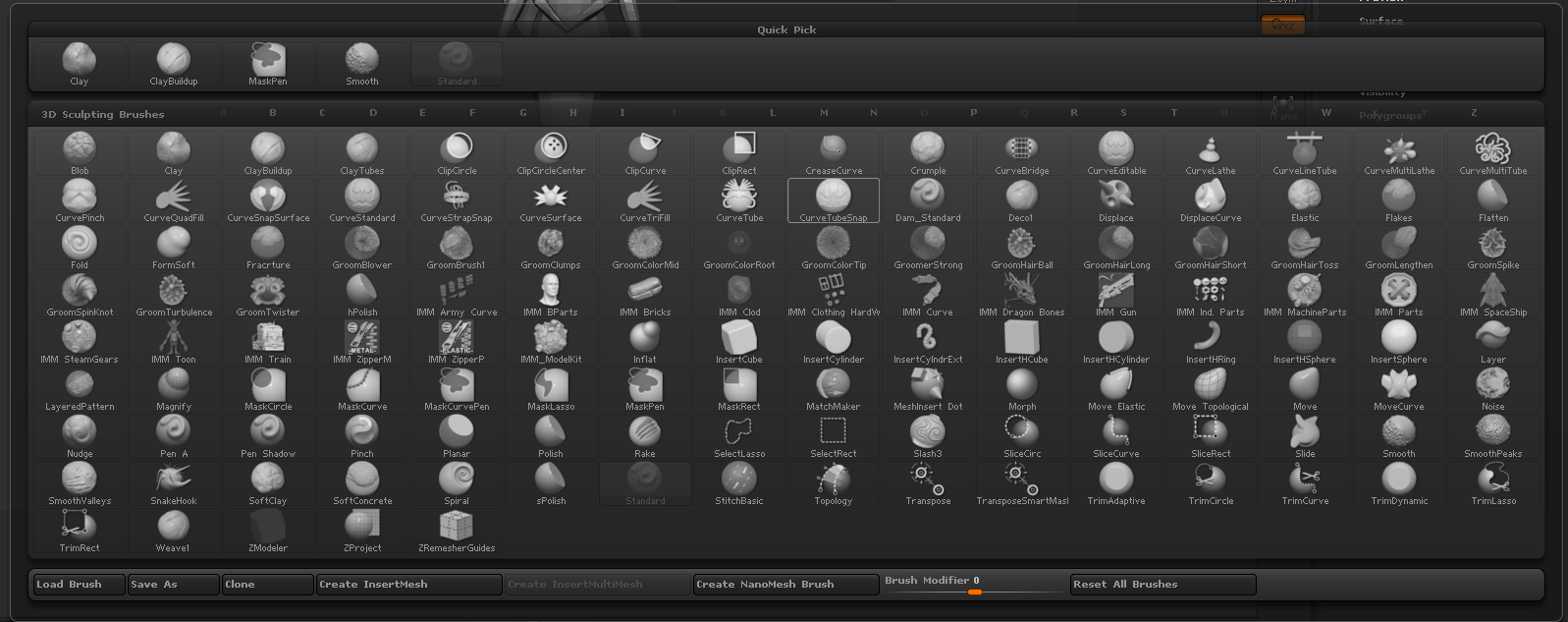 	Move Brush (B + M + V)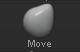 	Clay Buildup – change alpha channel to influence shape (B + C + B)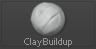 	Dam Standard (Bb + D + S)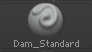 Brush Settings (Spacebar)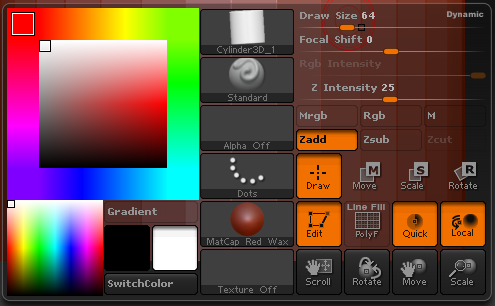 Zbrush DemoTrial: https://pixologic.com/zbrush/trial/Setting Up1.1 Exporting an OBJ from MayaSelect your mesh, then go to File > Export Selection (Options)File type: OBJExport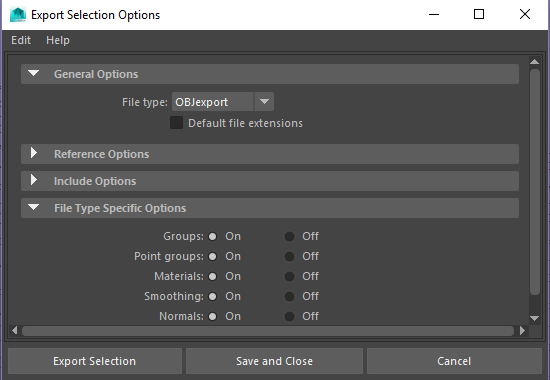 If OBJExport is not in those options, go to Windows > Settings/Preferences > Plug-in ManagerMake sure objExport.mll is loaded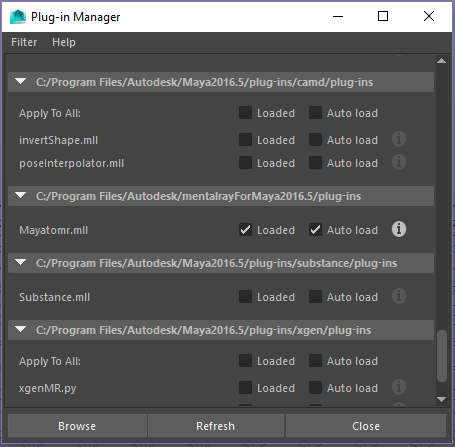 1.2 Open Zbrush and import your model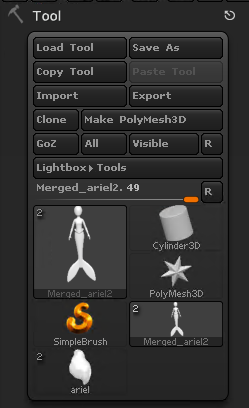 Under Tool: ImportLeft-click and drag to put the mesh in the scenePress ‘T’ to make the object sculptableIf you accidentally create a bunch of duplicate meshes, press ‘Control + N’ to clear the viewport1.3 Change material to shiny gray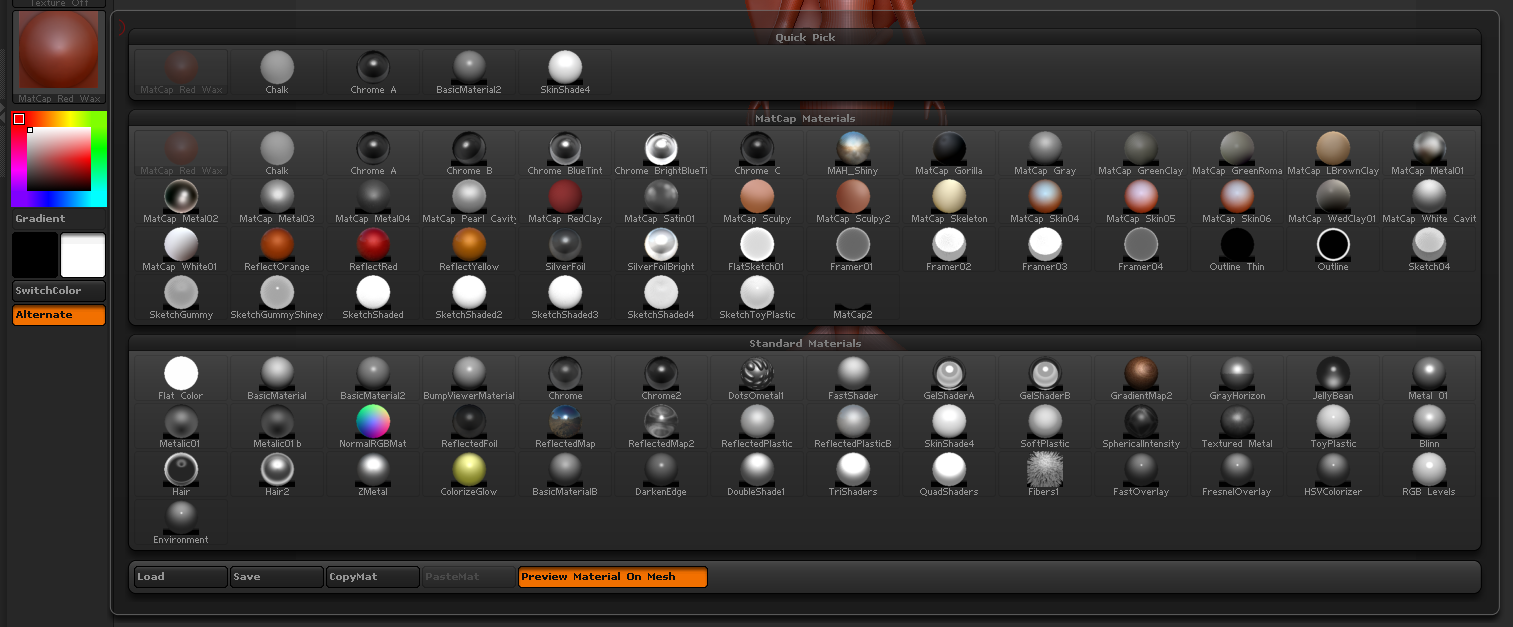 Click the red circle on the left side of the screenSelect new material: Basic Material 21.4 Change ramp in background (range to 0)Under Document, set Range to 0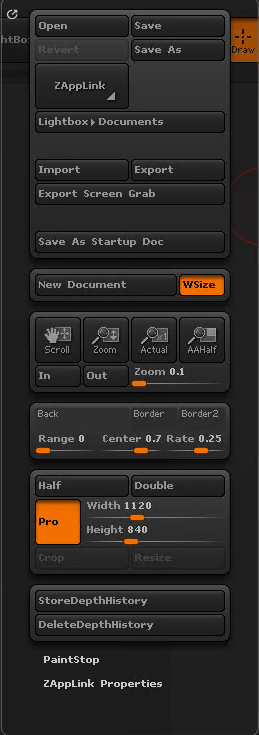 1.5 Save as PROJECT not DocumentFile – Save As – Zbrush ProjectSculptingActivate SymmetryPress ‘x’, and use symmetry to make sure your mesh is oriented well2.2 Sculpt on the meshWork in the lowest resolution for as long as possible, then step up if you need toUse the ‘D’ hot key to ‘smooth’ the mesh, press Shift + D to unsmooth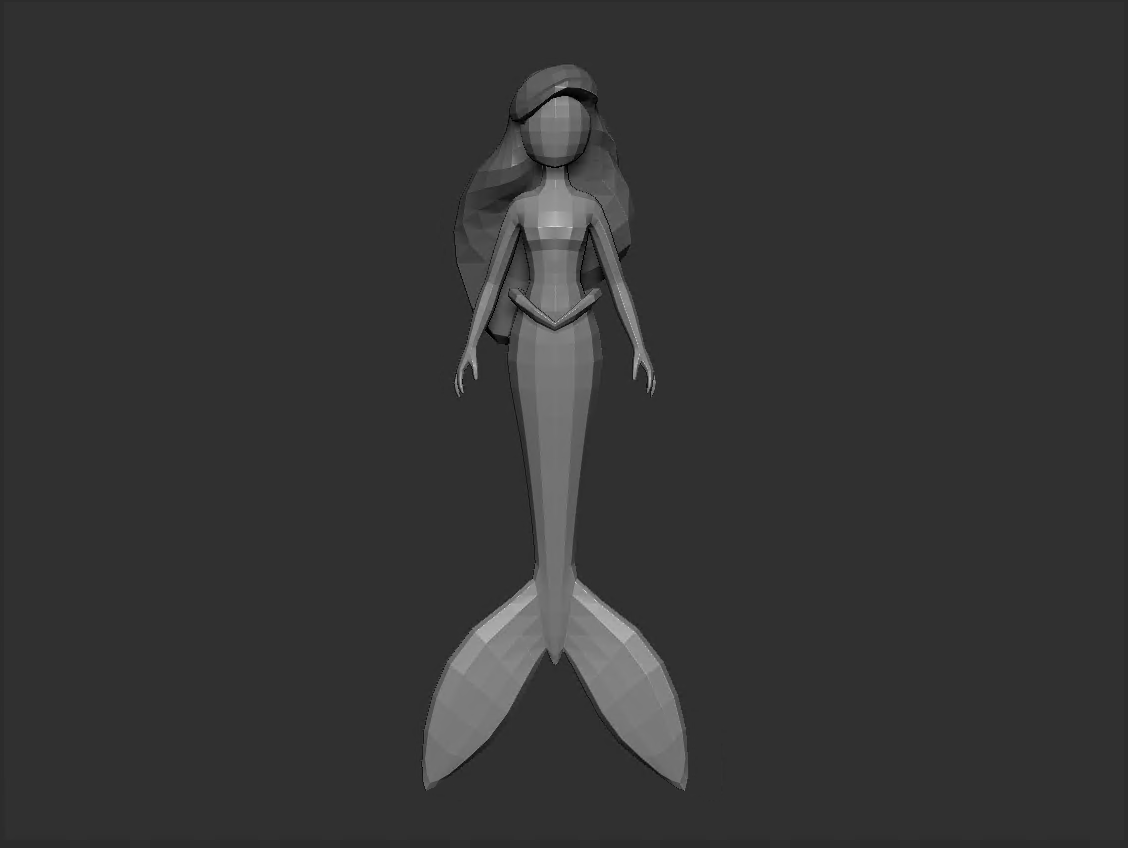 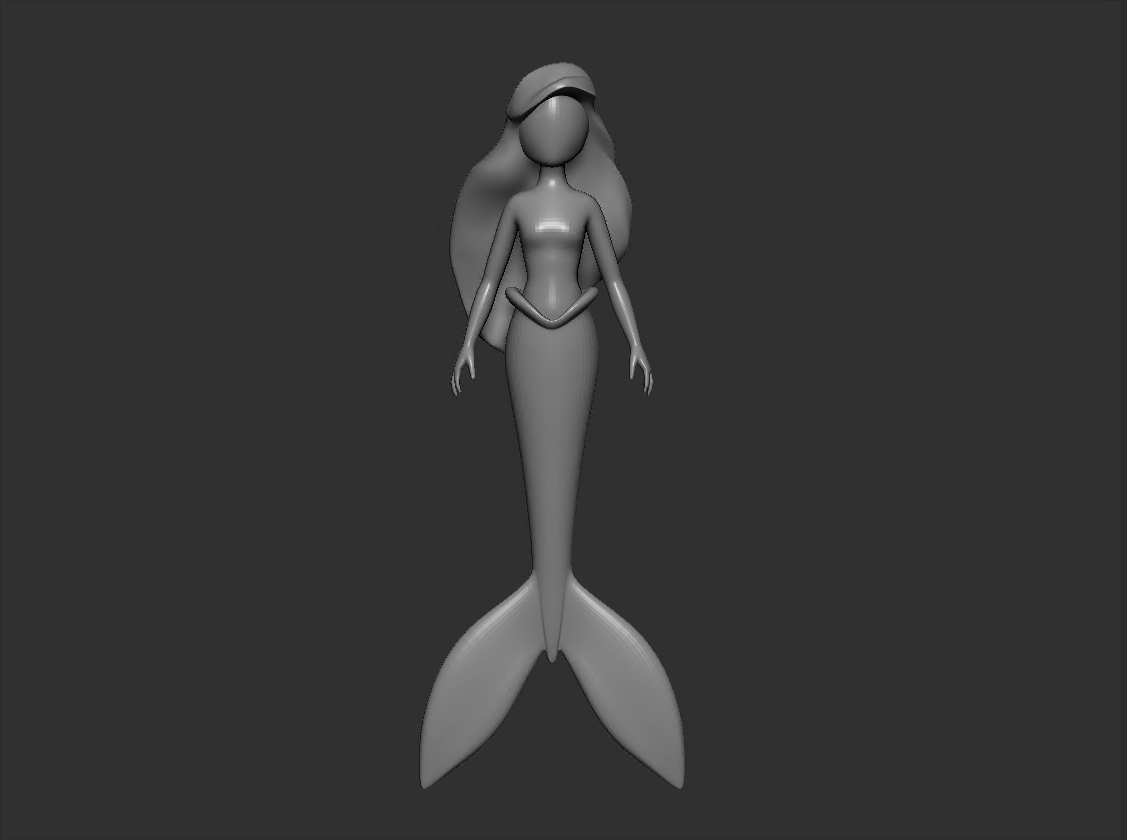 2.3 Creating a CostumePaint a mask on the geo (hold Control and paint) where you want the new meshPress Tool > SubTool > Extract will preview a new piece of geometry based on your mask. Press Accept to create a new SubTool of this new geometry. Remember to clear the mask when you no longer need it (Ctrl+Click+ drag Background).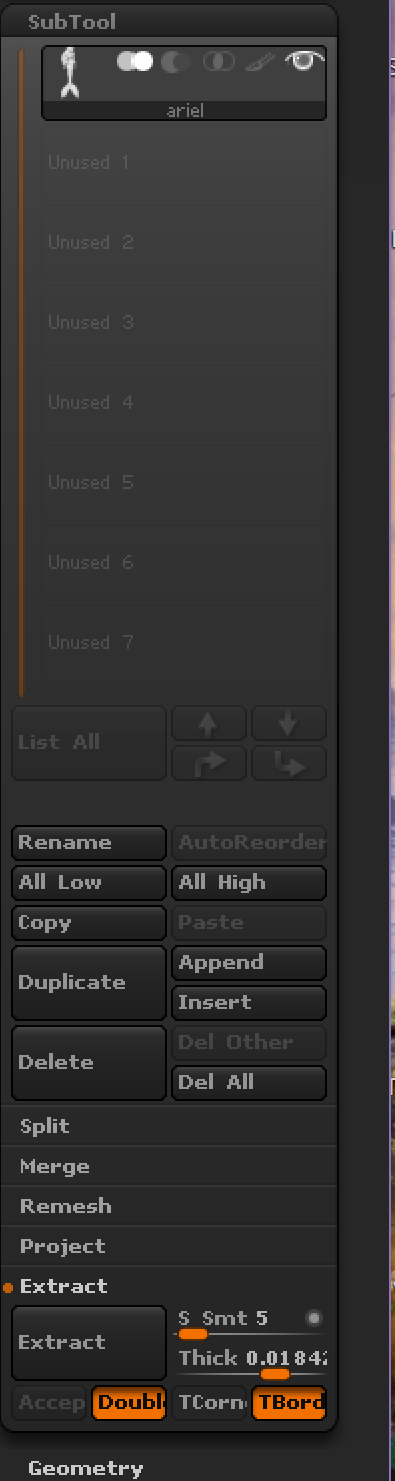 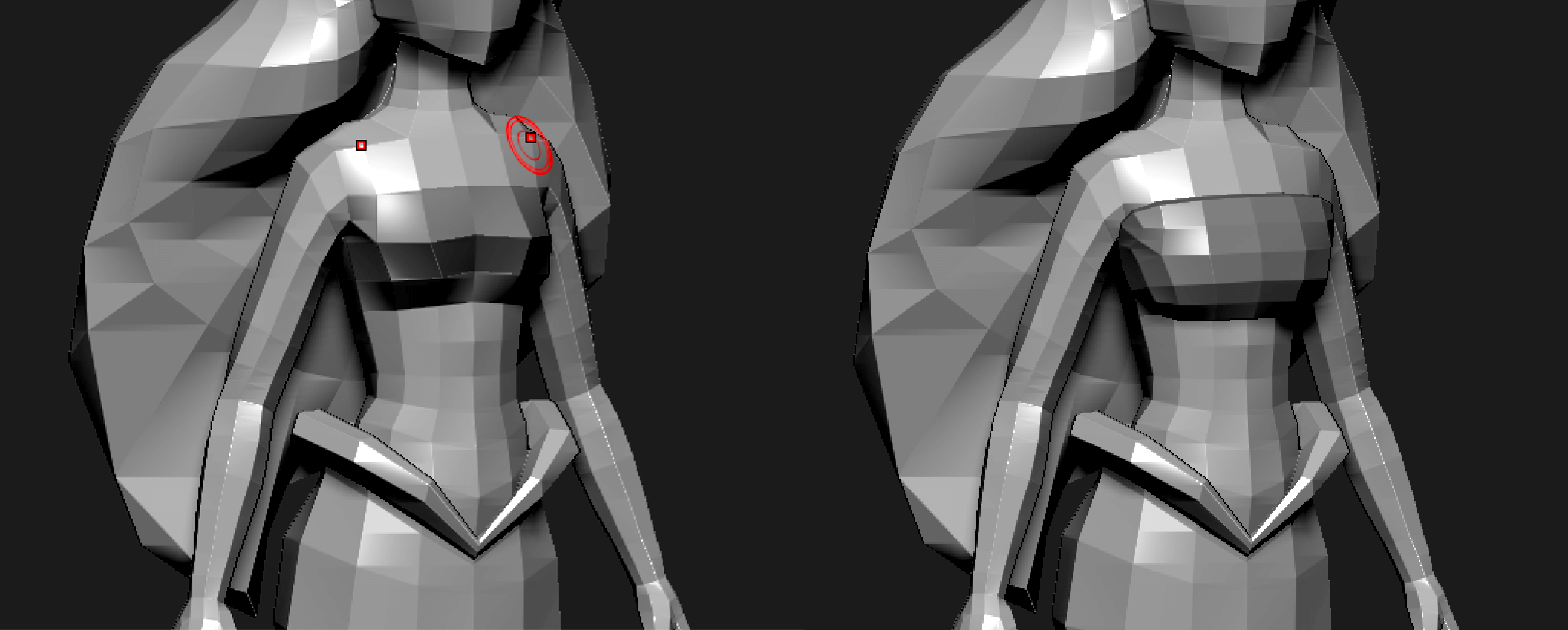 Sculpt on new subtoolMerge back together, similar to combining in Maya (Subtool – Merge – Merge Down with the top subtool selected)Geometry – Dynamesh: use this operation if you’d like to combine multiple pieces into one manifold piece of meshContinue sculptingGeometry – Zremesher: use this operation to auto-generate new topology at adjustable resolution (Use Target Polygon Count to adjust the resolution of the new mesh)Continue sculpting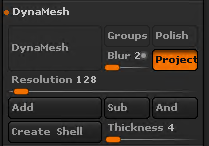 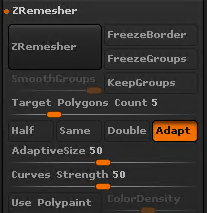 Bring back to MayaExport as an OBJMake sure the mesh you are exporting isn’t super high resTool – Export – OBJ Format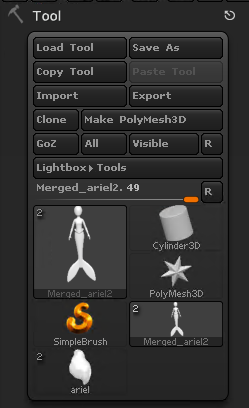 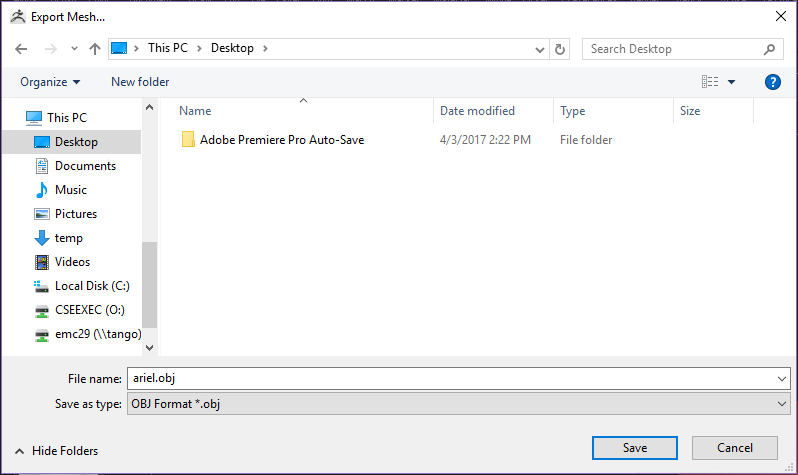 3.2 Import to MayaFile > Import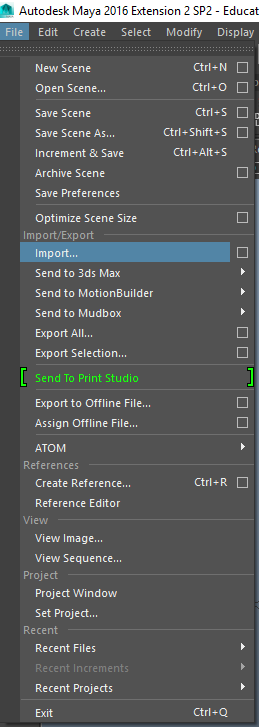 3.3 Copy weights (if new mesh is different or higher res than previous mesh)Import your new mesh into the same file as your previous meshBind your new mesh to the skeleton (Skin > Bind Skin)Select your original mesh (source skin), then your new mesh (destination skin) and select Skin > Copy Skin WeightsYou may need to do additional weights polishing after this step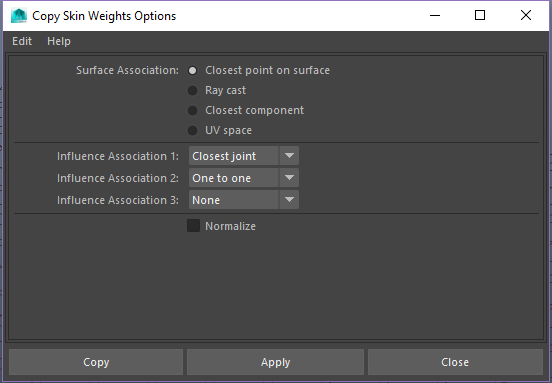 KeyFunctionKeyFunctionCommatoggles the top menu (lightbox)Ctl + Nclears the canvasTtoggles ‘Edit’ or 3D sculpting modeXtoggles symmetryCtrl+ZUndoShift+Ctrl+ZRedoClick & drag BackgroundFree RotateClick+drag, press ShiftConstrain to 90-degree rotationAlt+Click & drag BackgroundMoveAlt+Click, Release Alt, drag BackgroundScaleShift, Click, release Shift, dragRotate around Z-axisWmove meshEscale meshRrotate meshS & left clickadjust size of brushBbring up brush menuDtoggle higher resolution meshShift + Dtoggle lower resolution meshSpacebarbrings up brush settingsCtrl+HView MaskCtrl+IInvert MaskCtrl+AMask AllCtrl+Click+ drag BackgroundClear MaskCtrl+Click on meshBlur maskCtrl+Alt+Click on meshSharpen mask